Paralegal Studies, AS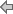 PurposeThe Associate in Science (AS) in Paralegal Studies is designed for students seeking a professional career in a law-related field. The program trains students in many diverse areas of law. The content includes, but is not limited to, legal research and legal writing, litigation and trial practice, corporate law, wills, estates and trusts, tort law, family law, law office management, real property law, tax law, criminal law, constitutional law, ethics and code of professional responsibility, contract law, employability skills, leadership and human relations skills, and health and safety.The Florida SouthWestern State College Paralegal Studies Program is approved by the American Bar Association.www.americanbar.org/aba.htmlProgram StructureThis program is a planned sequence of instruction consisting of 64 credit hours in the following areas: 18 credit hours of General Education Requirements, 43 credit hours of  Requirements, and 3 credit hours of Electives.Course PrerequisitesMany courses require prerequisites. Check the description of each course in the list below for prerequisites, minimum grade requirements, and other restrictions. Students must complete all prerequisites for a course prior to registering for it.GraduationStudents must fulfill all requirements of their program to be eligible for graduation. Students must indicate their intention to attend commencement ceremony by completing the Commencement Form by the published deadline.General Education Requirements: 18 Credit HoursENC 1101 - Composition I 3 creditsENC 1102 - Composition II 3 creditsGeneral Education Mathematics 3 creditsGeneral Education Humanities 3 creditsGeneral Education Social Sciences 3 credits Requirements: 43 Credit HoursBUL 2241 - Business Law 3 creditsCGS 1100 - Computer Applications for Business 3 creditsCJL 2100 - Criminal Law 3 creditsPLA 1003 - Introduction to Paralegal Studies 3 creditsPLA 1103 - Legal Research and Writing I 3 creditsPLA 2114 - Legal Research and Writing II 3 creditsPLA 2200 - Litigation 3 creditsPLA 2202 - Torts 3 creditsPLA 2600 - Wills, Trusts, and Probate Administration 3 creditsPLA 2610 - Real Estate Law and Property 3 creditsPLA 2763 - Law Office Management 3 creditsPLA 2800 - Family Law 3 creditsPLA 2880 - Constitutional Law 3 creditsPLA 2930 - Capstone-Portfolio 1 creditPLA 2942 - Paralegal Internship 3 credits Electives: 3 Credit HoursTotal Degree Requirements: 64 Credit HoursInformation is available online at: www.fsw.edu/academics/ or on the School of Business and Technology Home Page at: www.fsw.edu/sobt